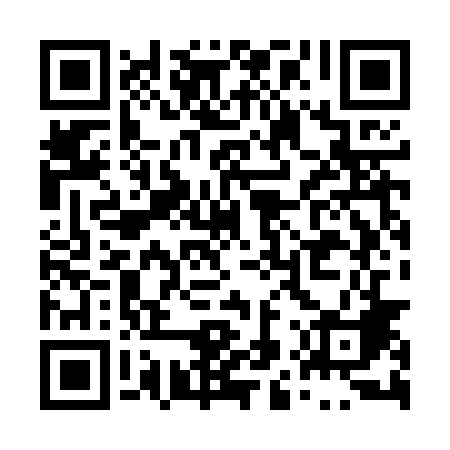 Ramadan times for Dejguny, PolandMon 11 Mar 2024 - Wed 10 Apr 2024High Latitude Method: Angle Based RulePrayer Calculation Method: Muslim World LeagueAsar Calculation Method: HanafiPrayer times provided by https://www.salahtimes.comDateDayFajrSuhurSunriseDhuhrAsrIftarMaghribIsha11Mon3:593:595:5711:443:325:315:317:2312Tue3:563:565:5511:433:345:335:337:2513Wed3:533:535:5311:433:355:355:357:2714Thu3:513:515:5011:433:375:375:377:2915Fri3:483:485:4811:423:385:385:387:3116Sat3:453:455:4511:423:405:405:407:3317Sun3:423:425:4311:423:415:425:427:3518Mon3:403:405:4011:423:435:445:447:3719Tue3:373:375:3811:413:455:465:467:4020Wed3:343:345:3511:413:465:485:487:4221Thu3:313:315:3311:413:485:505:507:4422Fri3:283:285:3011:403:495:525:527:4623Sat3:253:255:2811:403:505:545:547:4924Sun3:223:225:2511:403:525:555:557:5125Mon3:193:195:2311:403:535:575:577:5326Tue3:163:165:2011:393:555:595:597:5627Wed3:133:135:1811:393:566:016:017:5828Thu3:103:105:1511:393:586:036:038:0029Fri3:073:075:1311:383:596:056:058:0330Sat3:043:045:1111:384:016:076:078:0531Sun4:014:016:0812:385:027:087:089:081Mon3:583:586:0612:375:037:107:109:102Tue3:553:556:0312:375:057:127:129:133Wed3:513:516:0112:375:067:147:149:154Thu3:483:485:5812:375:077:167:169:185Fri3:453:455:5612:365:097:187:189:206Sat3:423:425:5312:365:107:207:209:237Sun3:383:385:5112:365:117:227:229:268Mon3:353:355:4912:355:137:237:239:299Tue3:313:315:4612:355:147:257:259:3110Wed3:283:285:4412:355:157:277:279:34